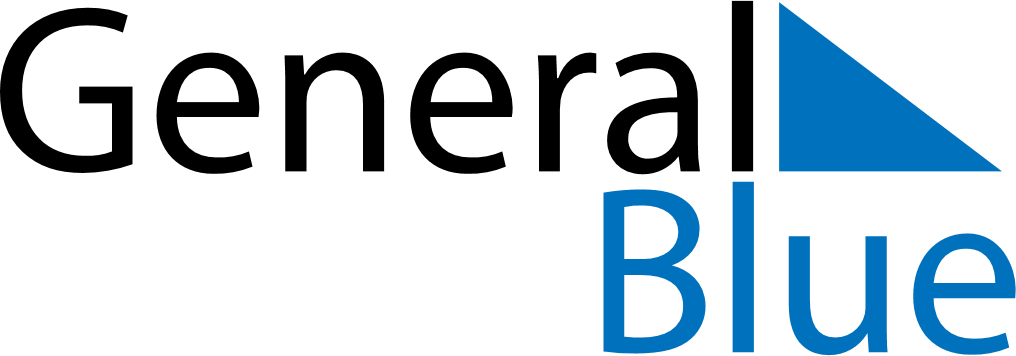 Q2 2025 CalendarCroatiaQ2 2025 CalendarCroatiaQ2 2025 CalendarCroatiaQ2 2025 CalendarCroatiaQ2 2025 CalendarCroatiaQ2 2025 CalendarCroatiaQ2 2025 CalendarCroatiaApril 2025April 2025April 2025April 2025April 2025April 2025April 2025April 2025April 2025SUNMONMONTUEWEDTHUFRISAT1234567789101112131414151617181920212122232425262728282930May 2025May 2025May 2025May 2025May 2025May 2025May 2025May 2025May 2025SUNMONMONTUEWEDTHUFRISAT123455678910111212131415161718191920212223242526262728293031June 2025June 2025June 2025June 2025June 2025June 2025June 2025June 2025June 2025SUNMONMONTUEWEDTHUFRISAT12234567899101112131415161617181920212223232425262728293030Apr 20: Easter Sunday
Apr 20: Orthodox EasterApr 21: Easter Monday
Apr 21: Orthodox Easter MondayMay 1: Labour DayMay 11: Mother’s DayMay 30: National DayJun 6: Feast of the Sacrifice (Eid al-Adha)Jun 19: Corpus ChristiJun 22: Anti-Fascist Struggle DayJun 25: Independence Day